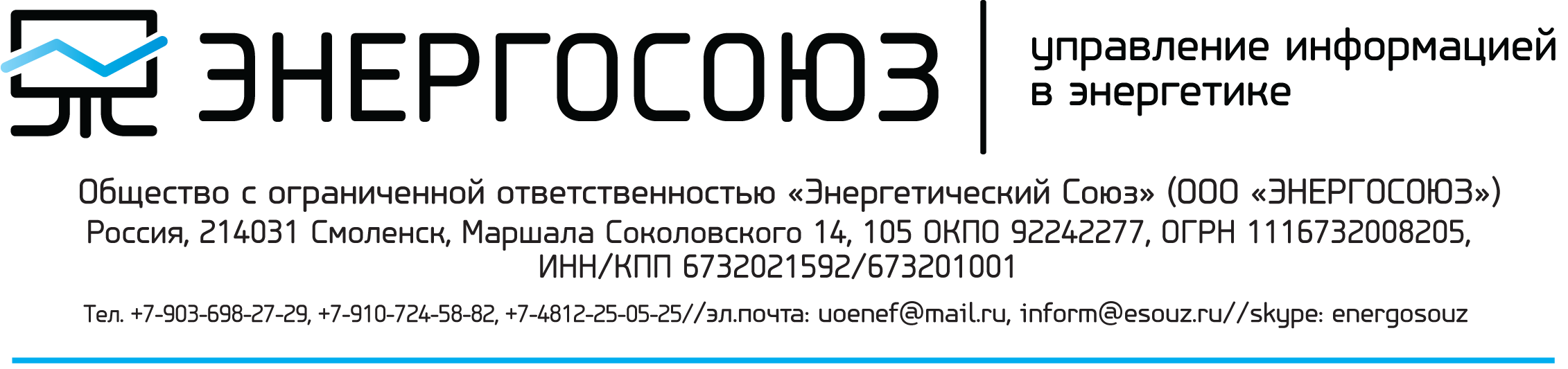 ФИО, должность, сотовый телефон, городской телефон, емаил лица, заполнившего анкету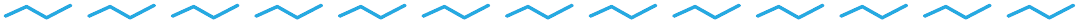 № п.п.ВопросВаш ответ1Наименование юридического лица (полное)2ИНН3Адрес офиса4Сегменты рынка программного обеспечения, на которых выручка от деятельности Вашей компании более 30% от всей выручки вашей компании5Количество сотрудников, которое Вы можете обучить для консультирования при продаже IT ПО «Норматив-теплосеть»6Какие комплементарные товары, продукты или услуги вашей компании могли бы быть Вами предложены к IT ПО «Норматив-теплосеть»?7В каких регионах РФ компанией наиболее активно ведутся продажи 8Работает ли Ваша компания за рубежом9Есть ли у вас возможность оказывать собственными силами техническую поддержку программного продукта пользователям, которым вы непосредственно продали IT ПО «Норматив-теплосеть»10Выберите предпочтительный способ сотрудничества10.1.Разовая покупка 1-10 неисключительных прав на IT ПО «Норматив-теплосеть»10.2.Разовая покупка 10-20 неисключительных прав на IT ПО «Норматив-теплосеть»10.3. Разовая покупка 20-100 неисключительных прав на IT ПО «Норматив-теплосеть»10.4.Постоянные покупки (ежемесячно) неисключительных прав на IT ПО «Норматив-теплосеть»10.5.Поиск покупателей неисключительных прав на IT ПО «Норматив-теплосеть» за вознаграждение11Самые эффективные способы работы с клиентами, с помощью которых наши компании могут сотрудничать с максимальной прибылью 12Есть ли у вас интерес к разработке собственных программных модулей, совместимых с IT ПО «Норматив-теплосеть», расширений, утилит и др.?